Российская Федерация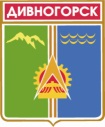 Администрация города ДивногорскаКрасноярского краяР А С П О Р Я Ж Е Н И Е __. __. 2016					г. Дивногорск				№ _______О внесении изменений в распоряжение администрации города Дивногорска №2362р от 13.09.2016 «О начале отопительного периода 2016-2107»В соответствии с п. 5 раздела 1 Постановления Правительства Российской Федерации от 06.05.2011 № 354  «О предоставлении коммунальных услуг собственникам и пользователям помещений в многоквартирных домах и жилых домов» в связи с понижением среднесуточной температуры наружного воздуха, руководствуясь статьей 43 Устава города Дивногорска:1.Внести в распоряжение администрации города Дивногорска №2362р от 13.09.2016 «О начале отопительного периода 2016-2107» изменения следующего содержания:в пункте 1, во втором абзаце исключить детский сад №5; в третьем абзаце добавить МБУ ДО «Дивногорская художественная школа им. Е. А. Шепелевича», МБУ ДО «Детская школа искусств г. Дивногорска» в четвертом абзаце добавить п. Усть-Мана.  2.Потребителям тепловой энергии  обеспечить содействие в подключении объектов к тепловым сетям.3.Опубликовать настоящее распоряжение в газете и разместить на официальном сайте администрации города в информационно-телекоммуникационной сети «Интернет».4.Контроль за выполнением данного распоряжения возложить на заместителя Главы города Урупаху В. И.Глава города    								                 Е.Е. Оль  